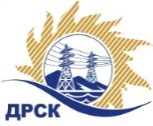 Акционерное Общество«Дальневосточная распределительная сетевая  компания»ПРОТОКОЛ № 563/МИТ-РЗакупочной комиссии по рассмотрению заявок по открытому запросу предложений на право заключения договора поставки «Оборудование ИТ» для нужд филиала АО «ДРСК» «Амурские электрические сети,  закупка № 1181 раздел 3.2.  ГКПЗ 2017ПРИСУТСТВОВАЛИ:  члены постоянно действующей Закупочной комиссии АО «ДРСК»  1-го уровня.ВОПРОСЫ, ВЫНОСИМЫЕ НА РАССМОТРЕНИЕ ЗАКУПОЧНОЙ КОМИССИИ: О  рассмотрении результатов оценки заявок Участников.О признании заявок соответствующими условиям Документации о закупке.О предварительной ранжировке заявок.О проведении переторжкиВОПРОС 1.  О рассмотрении результатов оценки заявок УчастниковРЕШИЛИ:Признать объем полученной информации достаточным для принятия решения.Утвердить цены, полученные на процедуре вскрытия конвертов с заявками участников открытого запроса предложений.ВОПРОС № 2. О признании заявок соответствующими условиям Документации о закупкеРЕШИЛИ:	Признать заявки ООО "КМ Северо-Запад", ООО «Битроникс», ООО "Технотрейд", ООО  «ИНФОМАТИКА» соответствующими условиям Документации о закупке и принять их к дальнейшему рассмотрению.ВОПРОС № 3.  О предварительной ранжировке заявокРЕШИЛИ: Утвердить предварительную ранжировку предложений Участников:ВОПРОС № 4.  О проведении переторжкиРЕШИЛИ:Провести переторжку. Допустить к участию в переторжке предложения следующих участников: ООО "КМ Северо-Запад", ООО «Битроникс», ООО "Технотрейд", ООО  «ИНФОМАТИКА». Определить форму переторжки: заочная.Назначить переторжку на 14.08.2017 в 11:00 час. (благовещенского времени).Место проведения переторжки: Единая электронная торговая площадка (АО «ЕЭТП»), по адресу в сети «Интернет»: https://rushydro.roseltorg.ruОтветственному секретарю Закупочной комиссии уведомить участников, приглашенных к участию в переторжке, о принятом комиссией решенииТерёшкина Г.М.Тел. 397-260г. Благовещенск«10» августа 2017№ п/пНаименование участникаЗаявка без НДСЗаявка с НДС1ООО "КМ Северо-Запад" 
ИНН/КПП 7839494473/783901001 
ОГРН 11478471322347 275 110.178 584 630.002ООО «Битроникс» 
ИНН/КПП 2539100305/253901001 
ОГРН 10925390038867 479 876.668 826 254.463ООО "Технотрейд" 
ИНН/КПП 2724137081/272401001 
ОГРН 11027240001037 165 995.388 455 874.554ООО  «ИНФОМАТИКА»
ИНН/КПП 2536268733/254301001 
ОГРН 11425360000677 549 713.248 908 661.62Место в предварительной ранжировкеНаименование участника и его адресСтрана происхожденияЦена предложения на участие в закупке без НДС, руб.Балл предпочтительности1 местоООО "Технотрейд" 
ИНН/КПП 2724137081/272401001 
ОГРН 1102724000103иностранные7 165 995.380,732 местоООО "КМ Северо-Запад" 
ИНН/КПП 7839494473/783901001 
ОГРН 1147847132234иностранные7 275 110.170,673 местоООО «Битроникс» 
ИНН/КПП 2539100305/253901001 
ОГРН 1092539003886иностранные7 479 876.660,544 местоООО  «ИНФОМАТИКА»
ИНН/КПП 2536268733/254301001 
ОГРН 1142536000067иностранные7 549 713.240,50Секретарь Закупочной комиссии 
 1 уровня АО «ДРСК»____________________М.Г. Елисеева